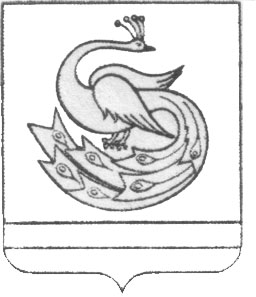 АДМИНИСТРАЦИЯ ПЛАСТОВСКОГО МУНИЦИПАЛЬНОГО РАЙОНАП О С Т А Н О В Л Е Н И Е«__15__»____05______2019 г.                                                                         №_427О назначении общественныхобсуждений  по материалам  оценкивоздействия на окружающую среду намечаемой  хозяйственной и иной деятельности на территории  Пластовскогомуниципального района,  которая подлежит  экологической экспертизе    В соответствии с Федеральным законом от 23.11. 1995 года N 174-ФЗ "Об экологической экспертизе", Федеральным законом от 06.10. 2003 года N 131-ФЗ "Об общих принципах организации местного самоуправления в Российской Федерации", постановлением администрации Пластовского муниципального района от 02.07.2018года №545 «Об утверждении Порядка организации и  проведения на территории Пластовского муниципального района общественных обсуждений о намечаемой хозяйственной и иной деятельности, которая подлежит экологической экспертизе», по результатам рассмотрения заявления от 30.04.2019 года Акционерного общества «Южуралзолото Группа Компаний», в лице управляющего директора  Бергера Р.В., о проведении общественных обсуждений, администрация Пластовского муниципального районаПОСТАНОВЛЯЕТ:         1.Назначить проведение на территории Пластовского муниципального района общественных обсуждений в форме общественных слушаний по материалам оценки воздействия на окружающую среду (далее-ОВОС) намечаемой хозяйственной и иной деятельности при  реализации  проекта  «Расширение хвостохранилища Кочкарской ЗИФ» (далее - общественные слушания) .         Дата и время проведения  общественных слушаний - 17 июня 2019 года в 14-00 часов  местного времени.         Место проведения общественных слушаний - зал заседаний администрации Пластовского муниципального района, расположенный по адресу: Челябинская область, г.Пласт, ул.Октябрьская, дом 45.          2.Для организации и проведения  общественных слушаний создать  комиссию  по организации и проведению общественных слушаний  по материалам ОВОС  намечаемой хозяйственной деятельности и иной деятельности на территории Пластовского муниципального района, которая подлежит экологической экспертизе (далее-Комиссия),  и утвердить ее состав  (прилагается).         3. Определить  уполномоченным органом, ответственным за  организацию и проведение  на территории Пластовского муниципального района  общественных слушаний - отдел архитектуры  администрации Пластовского муниципального района, адрес: 457020, Челябинская область, г.Пласт, ул.Строителей, д,9.         4.Определить заказчиком проведения общественных слушаний-  Акционерное общество «Южуралзолото Группа Компаний» (далее-АО «ЮГК»), юридический адрес:457020, Российская Федерация, Челябинская область, г.Пласт, шахта «Центральная».         5. Определить места  для ознакомления граждан и заинтересованных лиц  с предварительными материалами ОВОС намечаемой хозяйственной и иной деятельности при  реализации  проекта  «Расширение хвостохранилища Кочкарской ЗИФ»- проходная шахты «Центральная» АО «ЮГК» по адресу: Челябинская область, г.Пласт, шахта «Центральная»,  отдел архитектуры администрации Пластовского муниципального района, адрес:Челябинская область, г.Пласт, ул.Строителей,д.9.         6. Предложения и замечания  граждан и заинтересованных лиц на предварительные материалы ОВОС намечаемой хозяйственной и иной деятельности при  реализации  проекта  «Расширение хвостохранилища Кочкарской ЗИФ»   направлять  по адресам: 457020, Челябинская область, г.Пласт,  шахта «Центральная», 457020, Челябинская область, г.Пласт, ул.Строителей,д.9, отдел архитектуры администрации Пластовского муниципального района.         7. Заказчику проведения общественных слушаний (АО «ЮГК»):         1)  обеспечить  в срок до 17 мая 2019 года размещение информации о проведении  общественных слушаний  по  материалам ОВОС намечаемой хозяйственной и иной деятельности при  реализации  проекта  «Расширение хвостохранилища Кочкарской ЗИФ»  в  официальном  издании федеральных органов исполнительной власти – газете  «Российская газета», в  официальном издании  органов исполнительной  власти Челябинской области – газете «Южноуральская панорама» и официальном издании органов местного самоуправления Пластовского муниципального района – газете «Знамя Октября»;         2) обеспечить  в период с  17  мая по 16 июня 2019 года  с 08-00 до 17-00 часов  ежедневно свободный доступ всех  граждан и заинтересованных лиц   для ознакомления с  предварительными материалами  ОВОС намечаемой хозяйственной и иной деятельности при  реализации  проекта  «Расширение хвостохранилища  Кочкарской ЗИФ»;         3) обеспечить в период с 17  мая по 16 июня 2019 года прием и  документирование замечаний и предложений, поступающих от граждан и заинтересованных лиц на предварительные материалы ОВОС намечаемой хозяйственной и иной деятельности при  реализации  проекта  «Расширение хвостохранилища Кочкарской ЗИФ» ;         4) по результатам ознакомления граждан и заинтересованных лиц, внесенных  ими  предложений и  замечаний  подготовить  обобщенную информацию и  предоставить ее  в Комиссию в срок  до  16.06.2019 года.         8. Отделу архитектуры администрации Пластовского муниципального района (Ревченко О.Н.):          1) обеспечить  в период с  17  мая по 16 июня 2019 года  с 08-00 до 17-00 часов  по рабочим дням свободный доступ всех  граждан и заинтересованных лиц   для ознакомления с  предварительными материалами  ОВОС намечаемой хозяйственной и иной деятельности при  реализации  проекта  «Расширение хвостохранилища  Кочкарской ЗИФ»;         2) обеспечить в период с 17  мая по 16 июня 2019 года прием и  документирование замечаний и предложений, поступающих от граждан и заинтересованных лиц на предварительные материалы ОВОС намечаемой хозяйственной и иной деятельности при  реализации  проекта  «Расширение хвостохранилища Кочкарской ЗИФ» ;         3) по результатам ознакомления граждан и заинтересованных лиц, внесенных  ими  предложений и  замечаний  подготовить  обобщенную информацию и  предоставить ее  в Комиссию  в срок до 16.06.2019 года.         9.Настоящее постановление опубликовать в газете «Знамя Октября» и разместить на официальном сайте администрации Пластовского муниципального района в сети «Интернет».       10. Организацию выполнения настоящего постановления возложить на первого заместителя  главы Пластовского муниципального района Пестрякова А.Н. и заместителя главы Пластовского муниципального района по управлению экономикой и муниципальным имуществом Федорцову С.А.Глава Пластовскогомуниципального района                                                                      А.В.НеклюдовПриложение                                                                        к постановлению администрации                                                                       Пластовского муниципального района                                                                       от «_15__»___05____2019г. № _427Состав комиссии по организации и проведению общественных слушаний  по материалам ОВОС  намечаемой хозяйственной деятельности и иной деятельности на территории Пластовского муниципального района, которая подлежит экологической экспертизеПестряков А.Н.- первый заместитель главы Пластовского муниципального района, председатель комиссииБукреева Н.А.- старший экономист отдела земельных отношений администрации Пластовского муниципального района, секретарь комиссииКопыл Е.О.Кривозубова Е.В.  Лукьянов Ю.А.   - начальник отдела земельных отношений администрации Пластовского муниципального района- глава Кочкарского сельского поселения- директор департамента проектно-изыскательских работ Пташко Г.И.Пыталев  В.Н.  -заместитель председателя Собрания депутатов Пластовского муниципального района- начальник юридического отдела администрации Пластовского муниципального районаРевченко  О.Н.- начальник отдела архитектуры администрации Пластовского муниципального района,Рыжкова Д.АФедорцова С.А.Циколенко А.П.       - ведущий инженер-эколог департамента проектно-изыскательских работ ООО «УК ЮГК»-  заместитель главы Пластовского муниципального района по управлению экономикой и муниципальным имуществом-глава Пластовского городского поселения.